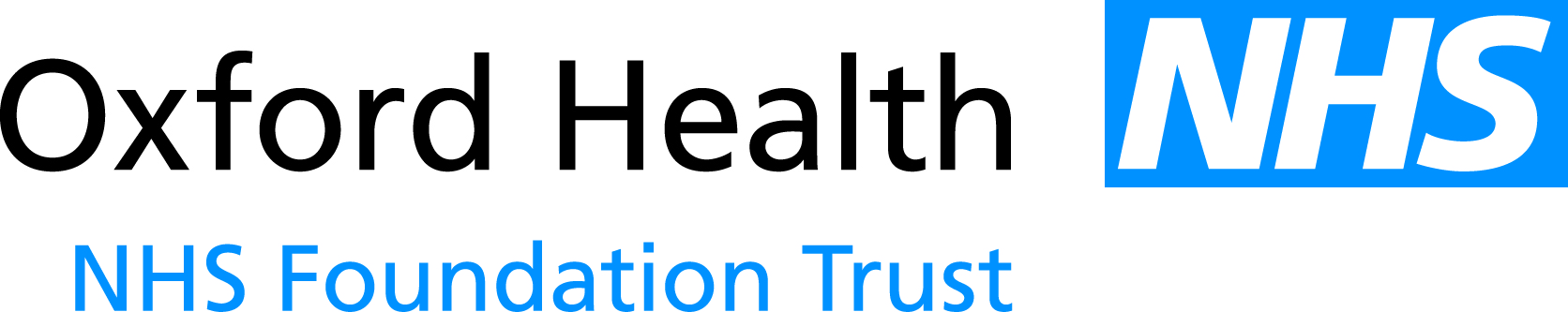 Report to the Meeting of the Oxford Health NHS Foundation TrustBoard of Directors28 January 2015Use of Emergency Powers / Urgent Decision Report – Buckinghamshire CAMHS TenderExecutive SummaryThe powers which the Board has reserved to itself within its Standing Orders may in an emergency or for an urgent decision be exercised by the Chief Executive and the Chair after having consulted at least two Non-Executive Directors (SO 4.2).  The exercise of such powers by the Chief Executive and the Chair shall be reported to the next formal meeting of the Board for noting.On 19 January 2015, the Chief Executive and the Chair consulted with two Non-Executive Directors (Cedric Scroggs and Lyn Williams) and put to them a proposal that the Trust submit a bid to the Buckinghamshire CAMHS tender process.  All bids were required to be submitted by 21 January 2015.  The two Non-Executive Directors received an overview of the proposed bid, sought clarification on elements and then approved its submission.RecommendationThe Board is asked to note the decision (pursuant to the exercise of emergency powers / urgent decision by the Chief Executive and the Chair) to submit a bid to the Buckinghamshire CAMHS tender.Author and title: Justinian Habner, Trust SecretaryLead Director: Stuart Bell, Chief ExecutiveA risk assessment has been undertaken around the legal issues that this paper presents and there are no issues that need to be referred to the Trust Solicitors.